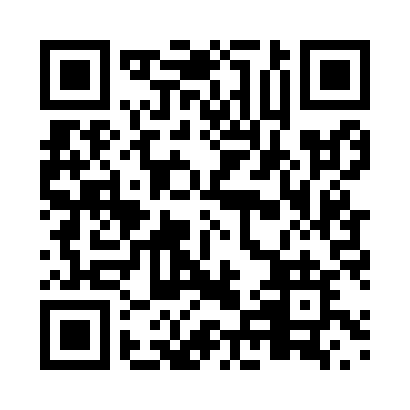 Prayer times for Quarry, Newfoundland and Labrador, CanadaMon 1 Jul 2024 - Wed 31 Jul 2024High Latitude Method: Angle Based RulePrayer Calculation Method: Islamic Society of North AmericaAsar Calculation Method: HanafiPrayer times provided by https://www.salahtimes.comDateDayFajrSunriseDhuhrAsrMaghribIsha1Mon3:185:161:206:519:2411:222Tue3:195:171:216:519:2411:223Wed3:195:181:216:519:2311:224Thu3:205:191:216:519:2311:225Fri3:205:191:216:509:2311:226Sat3:215:201:216:509:2211:227Sun3:215:211:216:509:2111:218Mon3:225:221:226:509:2111:219Tue3:225:231:226:509:2011:2110Wed3:235:241:226:499:2011:2111Thu3:235:251:226:499:1911:2012Fri3:245:261:226:499:1811:2013Sat3:245:271:226:489:1711:2014Sun3:255:281:226:489:1611:1915Mon3:255:291:226:479:1611:1916Tue3:265:301:236:479:1511:1817Wed3:275:311:236:469:1411:1818Thu3:275:321:236:469:1311:1819Fri3:285:331:236:459:1211:1720Sat3:285:341:236:459:1111:1621Sun3:315:361:236:449:0911:1422Mon3:335:371:236:439:0811:1223Tue3:355:381:236:439:0711:0924Wed3:375:391:236:429:0611:0725Thu3:405:411:236:419:0511:0526Fri3:425:421:236:419:0311:0327Sat3:445:431:236:409:0211:0028Sun3:465:451:236:399:0110:5829Mon3:495:461:236:388:5910:5630Tue3:515:471:236:378:5810:5331Wed3:535:481:236:368:5610:51